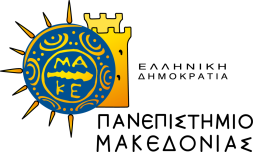 ΣΧΟΛΗ ΟΙΚΟΝΟΜΙΚΩΝ & ΠΕΡΙΦΕΡΕΙΑΚΩΝ ΣΠΟΥΔΩΝΤΜΗΜΑ ΟΙΚΟΝΟΜΙΚΩΝ ΕΠΙΣΤΗΜΩΝΒΕΒΑΙΩΣΗ ΣΥΜΜΕΤΟΧΗΣ ΣΕ ΕΞΕΤΑΣΕΙΣΟ/Η υπογεγραμμένος/η (1)……………………………………………………………………………..………, διδάσκων/ουσα – επιτηρητής/τρια του Τμήματος Οικονομικών Επιστημών, της Σχολής Οικονομικών & Περιφερειακών Σπουδών του Πανεπιστημίου ΜακεδονίαςΒΕΒΑΙΩΝΩότι στην εξέταση του μαθήματος(2)«……………………………………………………….……………………………………..»,η οποία διενεργήθηκε στις (ημ/νία) …………………..…………..,συμμετείχε ο φοιτητής / η φοιτήτρια με τα κάτωθι στοιχεία:ΘΕΩΡΗΘΗΚΕΘεσσαλονίκη 	(3)ΕΠΩΝΥΜΟΟΝΟΜΑΠΑΤΡΩΝΥΜΟΑριθμός μητρώουΑκαδημαϊκό e-mailΜΕ ΕΝΤΟΛΗ ΠΡΥΤΑΝΗΗ ΕΚΤΕΛΟΥΣΑ ΚΑΘΗΚΟΝΤΑ ΠΡΟΪΣΤΑΜΕΝΟΥΓΡΑΜΜΑΤΕΙΑΣ ΤΟΥ ΤΜΗΜΑΤΟΣΚΟΡΙΝΑ ΧΑΡΙΤΑΚΗΥπογραφή και ΣφραγίδαΥπογραφή διδάσκοντα/ουσας ή επιτηρητή/τριας 